 SHAMSEENA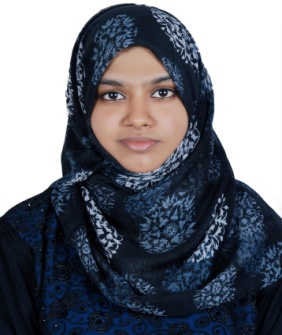 SHAMSEENA.364354@2freemail.com 	       To be associated as an employee with a progressive organization that gives me scope to        update knowledge and skills in accordance with the latest ideas and be a part of the team       work that dynamically works towards the growth of the organization and gain satisfaction. EDUCATIONAL QUALIFICATIONS    .     Pursuing ACCA , (Fundamentals F5 and F6)             PWC’s Academy, Dubai Bachelor of Commerce ( Finance)City International Training Centre, ajman (Calicut University)Grade 12 ,CBSE stream with 79% (Commerce),New Indian Model School, DubaiGrade 10,CBSE stream with 7.6 ,New Indian Model School, Dubai  TECHNICAL SKILLSInternet ApplicationsMS WordMS ExcelMy SQL(basics) PERSONAL SKILLSEffective inter-personal skills.Ability to manage and accomplish individual, team and organizational goals.Pro-active and people oriented.Driven to learn and apply new ideas and skills.Able to identify, visualize and implement solutions to problems.Ability to adapt with the changing environment.A possible attitude and total belief in my capabilities.Good analytical skill with strong interpersonal skill. OTHER SKILLSExcellent social and communication skills.Disciplined and accurate.Able to stay calm under pressure.Ambitious, self-motivated, energetic, sincere and hardworking.Age & Date of birth		:	01/06/1995Nationality			:	IndianSex				:	FemaleReligion			:	IslamMarital Status			:	SingleLanguages Known		:	English, Hindi and MalayalamCurrent Address		:	P.O. Box: 124819, Dubai, UAEHobbies		:	Reading, Listening to music, cooking and learning new technologyDECLARATIONI do hereby confirm that the information given above is true to the best of my knowledge and belief.Place	:	Dubai 						SHAMSEENA OBJECTIVEPERSONAL DETAILS